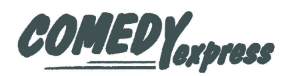 Hotel GÄX on the BEACH*  *  *  *  *  *Dinner-Theater mit Mario Müller(einige Termine ohne Menü-Angebot)InhaltIm Hotel GÄX on the BEACH geht alles drunter und drüber. Victor Smirnoff, Kopf des berüchtigten Petersburger Kartells, hat seinen Besuch angekündigt. Die letzte Schutzgeld-Rate wurde ihm nicht überwiesen, weshalb er gleich selber nach dem Rechten schauen will. Aber das Hotel steckt mächtig in der Kreide und es muss mit dem Schlimmsten gerechnet werden. 
Überaus fantasievolle Dolmetschversuche des Hotelboys, ein missglückter Flirt des Body-guards und eine verhängnisvolle Verwechslung sorgen für zusätzliche Turbulenzen. Dazu erhärten mysteriöse nächtliche Ereignisse den Verdacht, dass es hier nicht mit rechten Dingen zugeht. Das beherzte Eingreifen von drei unerschrockenen Damen scheint die Wendung zum Guten herbeizuführen. Doch dann spitzt sich die Lage zu … Mit „Hotel GÄX on the BEACH“ hat sich der COMEDYexpress unter der Leitung von Peter Wenk (Regie/Dramaturgie), Mario Müller (Schauspiel) und Ambrosia Weisser (Organisation/ PR) erneut an eine Eigenproduktion gewagt, die von den Schauspielerinnen und Schauspielern mit Beeinträchtigung sehr viel abverlangt. Doch mit ihrem Charme, ihrer Spielfreude und einer unglaublichen Bühnenpräsenz gelingt es ihnen, ihre ganz unterschiedlichen geistigen, verbalen oder körperlichen Einschränkungen vergessen zu machen. Hier agieren Protagonisten, die nicht ins Mehrheitsraster passen, anders aussehen, anders sprechen, anders sozialisiert wurden und gerade dadurch die gängigen Ausdrucksformen des Theaters bereichern und erneuern. In der Unmittelbarkeit, mit der sie sich ausdrücken, halten sie wiederum dem Publikum einen fast intimen Spiegel vor. Indem sie auf der Bühne im Grunde nicht spielen, sondern das sind, was sie darstellen, entsteht eine Authentizität, die den Betrachter unweigerlich in seinen Bann zieht.Mit viel Schwung und Klamauk wird das Publikum in eine Handlung hineingerissen, die an mehreren Abenden nur unterbrochen wird von einem leckeren 3-Gang-Menü aus der Bildungsstätte-Küche. Première	Freitag, 17. März 2017 um 18.30 Uhr (mit Theater-Dinner)Weitere Aufführungen	Sa. 18. März, 	18.30 Uhr (mit Theater-Dinner)	Fr.  24. März, 	20.00 Uhr (ohne Theater-Dinner)	Fr.  31. März, 	20.00 Uhr (ohne Theater-Dinner)	Sa. 01. April, 	18.30 Uhr (mit Theater-Dinner)	Fr.  20. Okt., 	18.30 Uhr (mit Theater-Dinner)	Sa. 21. Okt.,	18.30 Uhr (mit Theater-Dinner)Veranstaltungsort	Cafi der Bildungsstätte Sommeri, Unterdorf 6, 8580 SommeriReservationBildungsstätte Sommeri, Tel. 071 414 43 12 (Bürozeiten)und comedyexpress@bs-sommeri.chKassenöffnung jeweils ½ Stunde vor VorstellungsbeginnReservation für Termine mit Dinner bis 24 Stunden vor der Aufführung erforderlich!Infos: www.COMEDYexpress.chEintrittTheater inkl. 3-Gang-Menü, exkl. Getränke	CHF 80.-/70.- (ermässigt)Theater ohne Dinner	CHF 35.-/25.- (ermässigt)Gastspiele
siehe HomepageEnsembleSpieler/innen	Andy Ackermann, Haydar Cibooglu, Flurin Hobi, Brigitte Huber, Claudia Kaufmann, Mario Müller, Berni Peter, Tamara Pixner, Roland WepfRegie/Dramaturgie	Peter WenkSchauspiel	Mario MüllerOrganisation/PR/Kostüme	Ambrosia WeisserÜber den COMEDYexpressDer COMEDYexpress ist ein integratives Theaterensemble aus dem Thurgau mit Schau-spielerinnen und Schauspielern mit und ohne Handicap. Mit Charme, Spielfreude und humorvollen Eigenproduktionen, die zum Teil speziell für die Kundschaft entwickelt wurden, erobert der COMEDYexpress die Herzen seines Publikums.Das Ensemble unter der Leitung des Thurgauer Theatermachers Peter Wenk hat zum Ziel, die Integration von Menschen mit geistiger Beeinträchtigung zu fördern, die Schweizer Kulturlandschaft zu bereichern und kunstorientiertes Theater anzubieten.Der COMEDYexpress ist mittlerweile zu einem Tourneetheater herangereift, das im Verlauf der letzten Jahre nicht nur überregionale Bedeutung erlangt hat, sondern heute zu den erfolgreichsten nationalen Theatergruppen mit Schauspieler/innen mit Beeinträchtigung zählt. Auftritte im heimischen Sommeri, im Kulturforum Amriswil oder im KKL Luzern gehören gleichermassen zu den Highlights wie die Einladungen an internationale Theaterfestivals in Zürich, Bern, Basel oder Friedrichshafen.Mit Peter Wenk (Regie/Dramaturgie), dem Impro-Künstler Mario Müller (Schauspiel) und der Kulturmanagerin Ambrosia Weisser (Organisation/PR) verfügt der COMEDYexpress über ein professionelles Leitungsteam mit grossem Erfahrungsschatz und schier unerschöpflichem Ideenreichtum. Beste Grundlagen, um mit dem Ensemble in Improvisationsarbeit kreative Eigenproduktionen zu entwickeln, die das Publikum immer wieder durch Authentizität, Originalität und tiefsinnigem Humor begeistern.Weitere Infos unter www.COMEDYexpress.ch